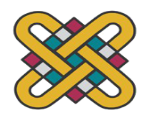 ΑΙΤΗΣΗΕΠΩΝΥΜΟ: …………………………………..….…...………ΟΝΟΜΑ: …………………………….………………….………ΟΝΟΜΑ ΠΑΤΡΟΣ:…………….………………………………..ΟΝΟΜΑ ΜΗΤΡΟΣ:………….……….………………………….ΤΟΠΟΣ ΓΕΝΝΗΣΗΣ: ………………………………………….…ΗΜ/ΝΙΑ ΓΕΝΝΗΣΗΣ: ……………………………................ΑΡ. ΜΗΤΡΩΟΥ…………………………………………………….ΕΞΑΜΗΝΟ ΦΟΙΤΗΣΗΣ:………………………………………..Δ/ΝΣΗ ΚΑΤΟΙΚΙΑΣ: …………..…………………….………………………………………..………………………………………………………………………………….……………………………….…………………………………….ΤΗΛΕΦΩΝΟ: …………..…..……………………………………..ΚΙΝΗΤΟ: …………………………………………………………….E-mail: ………………..……………………………..................ΘΕΜΑ: ΑΙΤΗΣΗ ΓΙΑ ΣΥΜΜΕΤΟΧΗ ΣΤΙΣ ΑΝΤΑΠΟΔΟΤΙΚΕΣ ΥΠΟΤΡΟΦΙΕΣ ΤΟΥ ΤΜΗΜΑΤΟΣ ΜΑΙΕΥΤΙΚΗΣ ΠΡΟΣ:ΠΑΝΕΠΙΣΤΗΜΙΟ ΔΥΤΙΚΗΣ ΜΑΚΕΔΟΝΙΑΣΤΜΗΜΑ ΜΑΙΕΥΤΙΚΗΣΔηλώνω ότι επιθυμώ να συμμετέχω στις ανταποδοτικές υποτροφίες του Τμήματός μου για το …………………….. εξάμηνο του ακαδημαϊκού έτους 202…-202… .Συνοδευτικά σας υποβάλλω:1. Υπεύθυνη Δήλωση του Ν. 1599/86 στην οποία αναγράφεται ότι δεν είναι υπότροφος άλλου φορέα, κλπ.2. Εκκαθαριστικό της Εφορίας τρέχοντος οικονομικού έτους όλων των μελών της οικογένειάς μου.            Πτολεμαΐδα, ….../….../…. 20………….Ο/Η Αιτ…………	(ΥΠΟΓΡΑΦΗ)